
О внесении изменений  в   постановлениеот  26.02.2016  № 445-п   «О создании  комиссии  по противодействию коррупции администрации муниципального образования  Соль-Илецкий городской округ» В соответствии с Федеральным законом от 25.12.2008 № 273-ФЗ «О противодействии коррупции», Федеральным законом от 25.12.2008 № 274-ФЗ «О внесении изменений в отдельные законодательные акты Российской Федерации в связи с принятием Федерального закона «О противодействии коррупции», законом Оренбургской области от 15.09.2008 №2369/497- IV- ОЗ «О противодействии коррупции в Оренбургской области» постановляю:1. Внести изменения в приложение № 2 постановления от 26.02.2016 года  № 445-п «О создании  комиссии  по противодействию коррупции администрации муниципального образования  Соль-Илецкий городской округ» и изложить  в новой редакции согласно приложению к настоящему постановлению. 2. Контроль за исполнением настоящего постановления  возложить на заместителя главы администрации городского округа - руководителя аппарата В.М.Немича.3. Постановление вступает в силу после официального опубликования (обнародования).Глава муниципального образованияСоль-Илецкий  городской округ                                              А.А.КузьминВерноВедущий специалист организационного отдела                     Е.В.ТелушкинаРазослано:  прокуратуру Соль-Илецкого района, в дело,  юридический отдел                                                 Составкомиссии по  противодействиюкоррупции администрации муниципальногообразования  Соль-Илецкий городской округ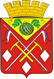 АДМИНИСТРАЦИЯ
МУНИЦИПАЛЬНОГО
ОБРАЗОВАНИЯ
СОЛЬ-ИЛЕЦКИЙ
ГОРОДСКОЙ ОКРУГ
ОРЕНБУРГСКОЙ  ОБЛАСТИ
ПОСТАНОВЛЕНИЕ14.02.2019  № 349-пПриложение 1                                                                       к постановлению администрации                                                                        муниципального образования                                                                       Соль-Илецкий городской округ                                                                       от 14.02.2019 № 349-п НемичВалентин Михайлович- председатель комиссии,  заместитель главы администрации городского округа  - руководитель аппарата; ПодковыровНиколай Николаевич- заместитель председателя комиссии, начальник организованного отдела администрации городского округа; Мальцева Елена Владимировна- секретарь комиссии, ведущий специалист организационного отдела администрации городского округа;Члены комиссии:Члены комиссии:КольчинскийВладислав Валерьевич- оперуполномоченный группы ЭБ и ПК ОМВД России по Соль-Илецкому городскому округу (по согласованию);ВдовкинВячеслав Петрович- первый заместитель главы администрации городского округа - заместитель главы администрации городского округа по строительству, транспорту, благоустройству и ЖКХ; Вахнин Владимир Юрьевич- заместитель главы администрации городского округа - начальник управления сельского хозяйства;ГайворонскаяМарина Николаевна-председатель контрольно-счётной палаты муниципального образования Соль-Илецкий городской округ (по согласованию);ЖусувалиеваТатьяна Анатольевна- главный специалист сектора по вопросам муниципальной службы и кадровой работе администрации городского округа; ЯгофароваАльбина Радиковна- ведущий специалист юридического отдела администрации городского округа;СлепченкоЮлия Валентиновна- заместитель главы администрации городского округа по экономике,  бюджетным отношениям и инвестиционной политике;ТерещенкоДмитрий Викторович- начальник отдела внутреннего муниципального финансового контроля администрации городского округа;ШайхутдиновИльдар Фанельевич- начальник отдела по управлению муниципальным имуществом администрации городского округа.